          TORNEO INTERBARRIOS   2021 / 2022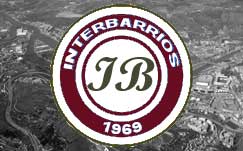 Acta oficial de la Jornada 30 celebrada el 12 de junio de 20221.- ResultadosFinales de Copa        2019/2020  Yepronor 1  La Perla del Oeste 1                          Vencedor Yepronor por penalties tras prórroga.       2021/2022  840  1   Zabala 1                          Suspendido en la 1ª parte de la prórroga por incidencias graves.                          Se decide que no haya vencedor en esta edición.2.- Próxima jornada (estimada 2-octubre-2022)          Torneo Apertura (jornada 1)3.- Tarjetas de la jornadaZabalaroja directa al nº 2 (R.F.I.) por dar patadas en la cabeza y cuerpo de un contrario estando éste en el suelo sin defensa.Se le sanciona con 32 partidos de suspensión y 48 euros de multa.amarilla al nº 6amarilla al nº 8amarilla al nº 92 amarillas al nº 13amarilla al nº 15roja directa al nº 18 (Heriberto Santana Martínez) por lanzar el balón con las manos a la cabeza y cuerpo de un contrario.Se le sanciona con 4 partidos de suspensión y 24 euros de multa.amarilla al nº 23roja al nº 27 (Christian Barboza Godoy) por agresión mutua con un contrario.Se le sanciona con 4 partidos de suspensión y 24 euros de multa.8 40amarilla al nº 4roja directa al nº 16 (Jorge David Cardús Medina) por agresión mutua con un contrario.Se le sanciona con 4 partidos de suspensión y 24 euros de multaroja directa al nº 17 (técnico Leonel Cruz) por entrar al terreno de juego con protestas airadas al árbitro.Se le sanciona con 2 partidos de suspensión y 12 euros de multaamarilla al nº 18roja al nº 26 (José Ortiz) aplicada en la reunión general del 20-6-2022 por pisar a propósito a un jugador del equipo contrario sin ser vista por el árbitro.Se le sanciona con 4 partidos de suspensión y 24 euros de multa.amarilla al nº 27roja directa al nº 28 (Roberto Olmedo Ruiz) por agredir a un contrario con patada.Se le sanciona con 4 partidos de suspensión y 24 euros de multa.roja directa al técnico Sebas por entrar al terreno de juego con protestas airadas al árbitro.Se le sanciona con 2 partidos de suspensión y 12 euros de multaYepronoramarilla al nº 5amarilla al nº 11amarilla al nº 19.La Perla del Oesteamarilla al nº 20amarilla al nº 22. 4.- SancionesNo podrán jugar el próximo domingo los siguientes jugadores / entrenadores:5.- Sanciones de la temporada     Los importes de las multas se pueden ingresar desde este momento y, en todo caso,      deberán haberse pagado antes del comienzo de la siguiente temporada.6.- Fichas y Actas.Todos los equipos deberán entregar a la Junta Directiva dos juegos del nuevo modelo de fichas incluyendo el nuevo texto, fotografía reciente de cada jugador, sus datos así como su firma.Una vez sellados, uno de los ejemplares se devolverá a cada equipo y servirá para acreditar a los jugadores participantes.Rogamos el estricto cumplimiento en este asunto a fin de evitar problemas que puedan surgir en casos de reclamaciones de otros equipos.El plazo de entrega es el domingo de la 3º jornada, fecha a partir de la cual serán de obligatoria utilización.Todos los equipos deben tener sus fichas de la web debidamente cumplimentadas (datos de cada jugador, nº de licencia y dorsal) que deben coincidir con el Acta que se entrega cada domingo al árbitro.El incumplimiento de esta obligación conlleva la sanción oportuna así como la posibilidad de que se aplique “alineación indebida”.Por ese motivo se ruega a todos los delegados se ocupen de mantener actualizadas las fichas.El nuevo modelo de Acta que se debe utilizar está a disposición de todos los equipos en la web del Torneo.Cada equipo tiene obligación de presentar, debidamente cumplimentado, al árbitro el Acta antes del comienzo del encuentro, bien entendido que esta obligación se tiene que cumplir elaborándolo incluso a mano, no eximiendo de esta obligación a ningún equipo el que no se pueda sacar directamente de la web. 7.- Pagos a realizar.La cuota para esta temporada será, provisionalmente, de 900 euros aunque el gasto real por equipo alcanza una cantidad muy superior.El calendario de pagos se acompaña más abajo.Igualmente, el importe de las multas pendientes de la temporada anterior  debe pagarse antes del 26 de octubre de 2021.Delta tiene además que pagar la “Cuota de incorporación” derivada de que esta temporada y las próximas debe equilibrar su saldo con el del resto de los equipos participantes en el Torneo.Por ello se ha establecido para ellos, de manera provisional, las siguientes cantidades adicionales a la cuota general de esta temporada:- Delta: 756,20 euros (cada una de las temporadas 2021/22, 2022/23 y 2023/24).Los plazos de pago se han indicado al propio equipo estando sujetos a los plazos definidos para todos los equipos en el calendario general de pagos que se acuerden en la próxima reunión general.El calendario de pagos (provisional en tanto no se confirmen las cuotas definitivas) será por tanto:Se recuerda que cada semana de retraso se sancionará con una multa por importe del 4% semanal de la deuda pendiente y a partir de la tercera semana de retraso se podrá expulsar al equipo del Torneo.8.- Aspectos especiales por la situación actual.A.- Página webAunque la página web no funciona correctamente, será ésta el canal oficial de comunicación del Torneo así como el grupo whatsapp existente.Al grupo whatsapp solo tendrá acceso un representante de cada equipo.Todos los equipos deben mantener actualizados sus jugadores y técnicos en el apartado correspondiente.    B.- Reunión generalDado que por motivos de prudencia en la situación sanitaria existente no se ha podido celebrar la reunión presencial habitual de comienzo de temporada, se dan por aprobados, tras mantener conversaciones con todos los equipos, los temas contenidos en el documento “Temas a tratar” enviado a través del grupo whatsapp respecto de presupuesto, cuotas y plazos, finalización temporada 2019/2020, protocolos covid para el uso de campos, actuación en caso de positivos, modelo de Ficha y Acta y admisión de un nuevo equipo.Queda por tanto anulada la reunión habitual si bien, tan pronto la pandemia lo permita, se celebrará otra que se anunciará con antelación.    C.- Normativa covidComo se apunta en el punto anterior, quedan aprobado el procedimiento expuesto en el documento mencionado por el que todas las personas relacionadas con el Torneo (componentes de los equipos, personas vinculadas, afición, etc.) deben cumplir la normativa oficial haciéndose responsable, en lo concerniente a su equipo, en cada partido, el representante de cada equipo que deberá identificarse obligatoriamente al árbitro antes de cada encuentro.9.- Pagos pendientes a esta fecha.Son los siguientes:Por cada lunes siguiente las cantidades pendientes serán incrementadas por la multa correspondiente a su retraso.10.- Confirmación de participación en la próxima temporada.Los equipos interesados en participar la próxima temporada deben confirmarlo de manera urgente a la Junta Directiva.  				---------- 00000 ----------Jugador / entrenadorEquipoSancionado sin jugar durante las fechas siguientes (ambas incluidas)Sancionado sin jugar durante las fechas siguientes (ambas incluidas)ObservacionesJugador / entrenadorEquipoinicialfinalObservacionesMarius Costel Jecu (nº 22)Delta24-4-20222-10-2022Se le sanciona con 8 partidos de suspensión y 48 euros de multa por intento de agresión al árbitro.Acta del 10-4-2022Marcos Enrique Mendoza Trujillo (nº 7)San Agustín5-6-20222-10-2022Se le sanciona con dos partidos de suspensión y 12 euros de multa por encararse con un contrario.Acta del 29-5-2022R.F..I. (nº 2)Zabala2-10-202231-12-2023Se le sanciona con 32 partidos de suspensión y 48 euros de multa por dar patadas en la cabeza y cuerpo de un contrario estando éste en el suelo sin defensa.La fecha final de suspensión se concretará según el nº de partidos en que intervenga el equipo.Acta del 12-6-2022Heriberto Santana Martínez (nº 18)Zabala2-10-202230-10-2022Se le sanciona con 4 partidos de suspensión y 24 euros de multa por lanzar el balón con las manos a la cabeza y cuerpo de un contrario.La fecha final de suspensión se concretará según el nº de partidos en que intervenga el equipo.
Acta del 12-6-2022Christian Barboza Godoy (nº 27)Zabala2-10-202231-10-2022Se le sanciona con 4 partidos de suspensión y 24 euros de multa por agresión mutua con un contrario.La fecha final de suspensión se concretará según el nº de partidos en que intervenga el equipo.
Acta del 12-6-2022Jorge David Cardús Medina (nº 16)8 402-10-202231-10-2022Se le sanciona con 4 partidos de suspensión y 24 euros de multa por agresión mutua con un contrario.La fecha final de suspensión se concretará según el nº de partidos en que intervenga el equipo.
Acta del 12-6-2022Leonel Alfredo Cruz Estrada (nº 17)8 402-10-202216-10-2022Se le sanciona con 2 partidos de suspensión y 12 euros de multa por entrar en el campo y protestas airadas al árbitro.La fecha final de la suspensión se concretará según el nº de partidos en que intervenga el equipo.Acta del 12-6-2022Sebas (técnico nº 17)8 402-10-202216-10-2022Se le sanciona con 2 partidos de suspensión y 12 euros de multa por entrar en el campo y protestas airadas al árbitro.La fecha final de la suspensión se concretará según el nº de partidos en que intervenga el equipo.Acta del 12-6-2022José Ortiz (nº 26)8 402-10-202230-10-2022Se le sanciona con 4 partidos de suspensión y 24 euros de multa por pisar a propósito a un jugador del equipo contrario sin ser vista por el árbitro (aplicada en la reunión general del 20-6-2022).La fecha final de la suspensión se concretará según el nº de partidos en que intervenga el equipo.Acta del 12-6-2022Roberto Olmedo Ruiz (nº 28)8 402-10-202230-10-2022Se le sanciona con 4 partidos de suspensión y 24 euros de multa por agredir a un contrario con patada.La fecha final de la suspensión se concretará según el nº de partidos en que intervenga el equipo.Acta del 12-6-2022EquipoTarjetas amarillasTarjetas amarillasTarjetas rojas y sancionesTarjetas rojas y sancionesMulta totalEquipoamarillasimporterojasimporteMulta total8 40 5785,508132,00217,50Atlantic Isles3654,00112,0066,00Delta4060,005132,00192,00Koky5481,00384,00165,00La Perla del Oeste5785,50460,00145,50La Sede4263,00460,00123,00Mesón El Ciervo3857,00384,00141,00Pindepa5278,00236,00114,00San Agustín68102,00584,00186,00Tartanga3248,00224,0072,00Unirea6394,506156,00250,50Yepronor6191,50360,00151,50Zabala76114,005144,00258,00fechaCantidad acumulada que cada equipo debe llevar pagada (sin incluir multas)Cantidad acumulada que cada equipo debe llevar pagada (sin incluir multas)fechaDeltaResto de equiposPara el día26-10-2021750 euros250 eurosPara el día16-11-20211.400 euros500 eurosPara el día14-12-20211.700 euros700 eurosPara el día11-1-20221.962,38 €900 eurosEquipoImporte pendiente (1)Unirea0,19 €